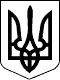 ВЕЛИКОСЕВЕРИНІВСЬКА СІЛЬСЬКА РАДА
КРОПИВНИЦЬКОГО РАЙОНУ КІРОВОГРАДСЬКОЇ ОБЛАСТІШІСТНАДЦЯТА  СЕСІЯ ВОСЬМОГО СКЛИКАННЯРІШЕННЯвід  «» грудня 2021 року                                                                     № с. Велика СеверинкаПро затвердження порядку денного ХVІ сесії VIII скликання Відповідно до ст. ст. 26,42 Закону України «Про місцеве самоврядування в Україні»СІЛЬСЬКА РАДА ВИРІШИЛА:Затвердити наступний порядок денний ХVІ сесії VIII скликання:1.Про затвердження порядку денного ХVІ сесії  VIII скликання. 2.Про внесення змін до рішення від 24 грудня 2020 року №49 «Про бюджет Великосеверинівської сільської територіальної громади на 2021 рік» (код бюджету 11507000000). 3. Про бюджет Великосеверинівської сільської територіальної громади на 2022 рік» (код бюджету 11507000000).4.Про затвердження структури та чисельності Великосеверинівської сільської ради на 2022 рік. 5.Про умови оплати праці Великосеверинівського сільського голови. Завантажити6.Про затвердження Положення про відділ земельних відносин, комунальної власності, інфраструктури та житлово–комунального господарства Великосеверинівської сільської ради.7. Про розгляд депутатського запиту8.Про розгляд депутатського запиту.   9.Про внесення змін до рішення Великосеверинівської сільської ради від 28 грудня 2020 року№57 «Про затвердження Комплексної програми підтримки учасників АТО та ООС, членів їх сімей – мешканців Великосеверинівської сільської ради на 2021 - 2023 роки».10.Про внесення змін до рішення Великосеверинівської сільської ради від 28 грудня 2020 року№63 «Про затвердження Програми зайнятості населення Великосеверинівської сільської ради на 2021-2023 роки».11.Про внесення змін до рішення Великосеверинівської сільської ради від 28 грудня 2020 року №64 «Про затвердження Програми підтримки закладів охорони здоров’я, які знаходяться на території Великосеверинівської сільської ради на 2021-2023 роки». 12.Про внесення змін до рішення Великосеверинівської сільської ради від 28 грудня 2020 року № 65 «Про затвердження Програми із запобігання та протидії домашньому насильству та насильству за ознакою статі на 2021-2023 роки».13.Про внесення змін до рішення Великосеверинівської сільської ради від 28 грудня 2020 року № 60 «Про затвердження Програми оздоровлення та відпочинку дітей Великосеверинівської сільської ради на 2021-2023 роки».14.Про внесення змін до рішення Великосеверинівської сільської ради від 28 грудня 2020 року №66 «Про затвердження Програми виконання заходів з призову громадян на військову службу та мобілізаційної підготовки на території Великосеверинівської сільської територіальної громади на 2021-2023 роки».15.Про внесення змін до рішення Великосеверинівської сільської ради від 28 грудня 2020 року №61 «Про затвердження Програми відшкодування компенсації за перевезення окремих пільгових категорій громадян Великосеверинівської сільської ради на приміських маршрутах загального користування автомобільним транспортом на 2021-2023 роки».16.Про внесення змін до рішення Великосеверинівської сільської ради від 28 грудня 2020 року № 59 «Про затвердження Програми забезпечення надання соціальних та реабілітаційних послуг особам з інвалідністю на території Великосеверинівської сільської територіальної громади на 2021-2023 роки».17.Про затвердження Програми компенсації фізичним особам, які надають соціальні послуги з догляду на непрофесійній основі на 2022-2024 роки.18.Про затвердження Програми «Турбота» по поліпшенню соціального захисту громадян на 2021-2023 роки в новій редакції.19.Про затвердження Програми про забезпечення виконання заходів з територіальної оборони Великосеверинівської сільської ради на 2022 рік. 20.Про затвердження Програми сприяння залученню інвестицій до Великосеверинівської територіальної громади на 2022-2024 роки.  21.Про внесення змін до рішення Великосеверинівської сільської ради від 28.12.2020 року № 70 «Про затвердження Програми сприяння розвитку громадянського суспільства, відзначення державних та інших свят, пам’ятних дат і подій на території Великосеверинівської сільської ради на 2021-2023 роки». 22.Про затвердження програми розвитку фізичної культури і спорту на території Великосеверинівської сільської ради на 2022 рік.23.Про затвердження програми розвитку дошкільної, загальної середньої, позашкільної освіти на 2022-2026 роки. 24.Про затвердження Програми забезпечення житлом дітей- сиріт, дітей, позбавлених батьківського піклування, та осіб з їх числа на 2022-2024 роки в новій редакції. Інші питання Сільський голова 						Сергій ЛЕВЧЕНКО